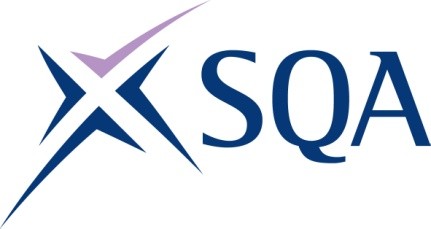 Scottish Qualifications Authority (trading as SQA)SQA Level 2 Certificate in Warehousing and Storage (QCF) 60003005Type of qualificationQCF (Qualifications and Credit Framework)Credits26Guided Learning HoursMinimum of 99 to Maximum of 125 Guided Learning HoursOverview of the QualificationThis is a vocational QCF qualification, the primary purpose of which is to confirm your occupational competence of working within a warehousing and storage environment.This qualification will provide you with the skills and knowledge necessary to enter or progress employment within this environment, for example as a Warehouse Operative.As this is a “competence based qualification” this means that you will largely acquire the skills required through on-the-job experience.  You will demonstrate your skills and knowledge by collecting evidence of your work.  This is usually presented in a portfolio (however your approved centre may use alternative methods of assessment).  Your assessor will work with you confirming that you have met the requirements set out in this qualification and are therefore competent in your role.This qualification covers how to contribute to effective working relationships whilst maintaining health, safety and security within the workplace.  You will also develop transferable skills that are valued by employers across a range of industries such as customer service.To complete this qualification you will undertake two mandatory units:Health, safety and security at work  (3 credits)Develop effective working relationships with colleagues in logistics operations  (4 credits)The remaining 19 credits will be obtained through a range of optional units which include picking and packing of goods; maintenance of stock levels in the warehouse; customer service; operation of equipment like forklift trucks and hoists); cleanliness and hygiene.The qualification structure can be viewed by clicking here.Who is the qualification for?have already completed a level 1 Award or Certificate in Warehousing and Storage and now want to progress your career further within the industryare wishing to enter the industry and just starting your career as a Warehouse Operativewishing to transfer from another career.  Age rangeThis qualification is approved for 16 – 18 year olds, and 19 + learners.Entry requirementsApprenticeships/Other qualificationsYou don’t need to have any specific prior learning requirements to take this qualification, but you may find it helpful if you’ve already completed a level 1 qualification.This qualification is included within the Intermediate Warehousing and Storage Apprenticeship framework.  You may wish to do this qualification as part of the Apprenticeship, or on its own.   If you complete this qualification as part of the Apprenticeship you will be required to undergo additional training, over and above the core qualification, in areas including employment rights and responsibility and/or English and maths.You may wish to consider taking this qualification outside of the Apprenticeship framework:to maximise your employment opportunities within this sector, as not all employers offer Apprenticeship places for this particular job rolethe full Apprenticeship may not be relevant if you are already in employment but wish to gain recognition and/or certification for your skills you meet the entry requirements to take the qualification but not those required for the apprenticeship routeOther qualifications specific to warehousing and storage are:Level 1 Award in Warehousing and Storage – this qualification may be of interest if you are looking to gain a basic understanding of the warehousing and storage industry.Level 1 Certificate in Warehousing and Storage – this qualification allows you to gain more role-specific knowledge from a wider range of units than the Award.Level 3 Diploma in Warehousing and Storage – this qualification will be of relevance if you are likely to have responsibility for supervising the work of others, leading teams and responsibility for other operations.What can the qualification lead to?This qualification will help you if you are looking to progress further in your career within a warehousing environment.  On completion you may choose to continue your learning in the workplace by taking further qualifications/programmes relevant to your role, such as:SQA Level 3 Diploma in Warehousing and Storage (QCF)SQA Level 3 Certificate in Logistics Operations (QCF)Advanced Apprenticeship in Warehousing and StorageThere are also opportunities to progress and gain wider experience within the logistics sector through team leading and management.This qualification could lead to a wide range of warehousing jobs, including:Warehouse operativeFork lift truck operativeStock control assistantRemovals operativeManagementAny other relevant informationThe qualification is designed by employers to meet their specific needs, and ensures that successful learners are “job ready”.This qualification is supported by the Chartered Institute of Logistics and Transport (CILT).  CILT is the recognised global professional body for all professionals involved in Supply Chain, Logistics and Transport.SQA websitewww.sqa.org.uk Telephone0345 279 1000E-mail enquiriescustomer@sqa.org.uk